38-ое заседание  27-созываҠАРАР                                                            РЕШЕНИЕ18 июнь 2019 й                      № 226           18  июня 2019 гО внесении изменений и дополненийв Устав сельского поселения Мутабашевский сельсоветмуниципального района Аскинский районРеспублики БашкортостанРассмотрев протест прокурора района за №4д-2019 от 29.03.2019 года и в целях приведения в соответствие с действующим законодательством Совет сельского поселения Мутабашевский сельсовет муниципального района Аскинский район Республики Башкортостан   р е ш и л:   1.Внести в Устав сельского поселения Мутабашевский сельсовет  муниципального района Аскинский район Республики Башкортостан следующие изменения и дополнения:а)  п. 13 части 1 статьи 4 Устава сельского поселения Мутабашевский сельсовет к правам сельского поселения на решение вопросов, не отнесенных к вопросам местного значения сельского поселения, которым отнесено право по осуществлению мероприятий по отлову и содержанию безнадзорных животных, обитающих на территории сельского поселения изменить, изложив  п.13 ч.1 ст.4 следующим содержанием: «право на осуществление деятельности по обращению с животными без владельцев, обитающими на территории сельского поселения»;б)  дополнить пункт 17 в части 1 статьи 4 следующего содержания:«Осуществление мероприятий по защите прав потребителей, предусмотренных Законом Российской Федерации от 07 февраля 1992 года №2300-1 «О защите прав потребителей».2. Настоящее решение обнародовать  на официальном стенде в здании Администрации сельского поселения Мутабашевский сельсовет муниципального района Аскинский район Республики Башкортостан и на сайте www.mutabash04sp.ru/  после его государственной регистрации.Глава Сельского поселения Мутабашевский сельсовет муниципального района Аскинский район Республики Башкортостан А.Г.ФайзуллинБАШҠОРТОСТАН РЕСПУБЛИКАҺЫАСҠЫН  РАЙОНЫ   МУНИЦИПАЛЬ РАЙОНЫНЫҢ МОТАБАШ АУЫЛ  СОВЕТЫ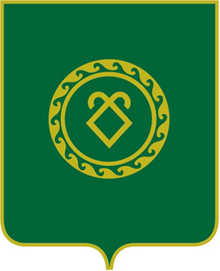 СОВЕТ  СЕЛЬСКОГО ПОСЕЛЕНИЯМУТАБАШЕВСКИЙ СЕЛЬСОВЕТМУНИЦИПАЛЬНОГО РАЙОНААСКИНСКИЙ РАЙОНРЕСПУБЛИКИ  БАШКОРТОСТАН